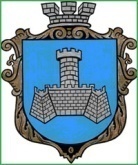 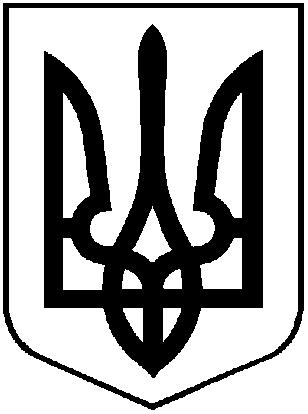  УКРАЇНА         ХМІЛЬНИЦЬКА МІСЬКА РАДАВінницької області     Виконавчий  комітет      Р І Ш Е Н Н Явід  29 вересня 2020 року                                                     № 312 Про початок опалювальногоперіоду 2020-2021 років в населених пунктахХмільницької міської об’єднаної територіальної громади     Заслухавши інформацію начальника управління житлово-комунального господарства та комунальної власності Хмільницької міської ради Сташка І.Г. щодо початку опалювального періоду 2020-2021 років в населених пунктах Хмільницької міської об’єднаної територіальної громади, враховуючи лист начальника управління освіти Хмільницької міської ради Коведи Г.І. від 02.09.2020 року № 2891/01-19 та норми Кодексу газорозподільних систем, затвердженого постановою Національної комісії, що здійснює державне регулювання у сферах енергетики та комунальних послуг від 30.09.2015р. №2494, зареєстрованої в Міністерстві юстиції України 06.11.2015р. за №1379/27824, відповідно до ст.16 Закону України «Про житлово-комунальні послуги»,  керуючись ст. 30, ст. 51, 59 Закону України «Про місцеве самоврядування в Україні», виконком міської ради                                                         ВИРІШИВ:       1. Розпочати опалювальний період 2020-2021 років в населених пунктах Хмільницької міської об’єднаної територіальної громади:1.1. для власників будинків та квартир з індивідуальним опаленням –  з  16.10.2020 року;1.2 для дошкільних навчальних закладів (Коведа Г.І.),  КНП «Хмільницька ЦРЛ» – з 01.10.2020 року; 1.3 для загальноосвітніх шкіл (Коведа Г.І.), комунального позашкільного навчального закладу «Хмільницька школа мистецтв» (Автодійчук В.В.), центру дитячої та юнацької творчості (Неймет Т.Й.), ДНЗ «ПЛСП м.Хмільник» (Коломієць М.П.), - з 16.10.2020 року;1.4.  для решти бюджетних установ та інших споживачів – з 16.10.2020 року.2. Управлінню праці та соціального захисту населення Хмільницької міської ради (Тимошенко І.Я.) проводити згідно з чинним законодавством України розрахунок житлових субсидій та пільг  і   їх фінансування до завершення опалювального періоду.3. Контроль за виконанням цього рішення покласти на заступників міського голови з питань діяльності виконавчих органів міської ради Загіку В.М. та Сташка А.В.       Міський голова                                                          С.Б. Редчик